Children First Quality Services LLC.Coping Skills / Life SkillsProblem-solving Skills Decision making SkillsBehavioral SkillsCommunication SkillsGoal SettingTime ManagementFinancial ManagementSubstance Abuse Educational classYouth Holistic Care Positive youth development is defined by Children First Quality Services LLC. Programs as an intentional, pro-social approach that engages youth within their communities, schools, criminal justice, community organizations,  peer groups, and families in a manner that is productive and constructive; recognizes, utilizes, and enhances youths' strengths; and promotes positive outcomes for young people by providing opportunities, fostering positive relationships, and furnishing the support  needed to build on their leadership strengths.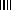 